Getting to Know You-Grade _____5th_______Full Name: Ashley Elizabeth BartonBirthday: April 1Favorite Color:  Hot PinkFavorite Kind of Animal:  Tiger/Fish/CardinalFavorite Teacher supplies:  Pencils/markers/sticky notesFavorite Sweet Snack:  Payday/Hot TamalesFavorite Crunchy Snack:  Chips (Spicy Doritos, Lays, Cheetos) Nuts -(I’m gluten free!)Favorite Drink/Drinks:  Water/CoffeeFavorite Fast Food Restaurant:  Jimmy John’s/ChipotleFavorite Sit Down Restaurant:  Spin/ Pizza Shoppe (any gluten free pizza) or ANY Mexican!Favorite Sports Teams:  Mizzou, Cardinals, Blues, ChiefsFavorite Authors:  Patricia Polocco, Mark Twain award booksFavorite Places to shop:  Target, Old Navy, Hobby LobbyHobbies:  shopping, holidays, crafts, gardening, boatingCandles/Flowers:  anyFavorite Scent/Lotion: allergic to quite a few!Allergies:  gluten, sulphateAnything you’d like us to know about you?  Have 2 kids, love sparkles & GWE!questions: contact Kimberly Ehlers kim.ehlers07@gmail.com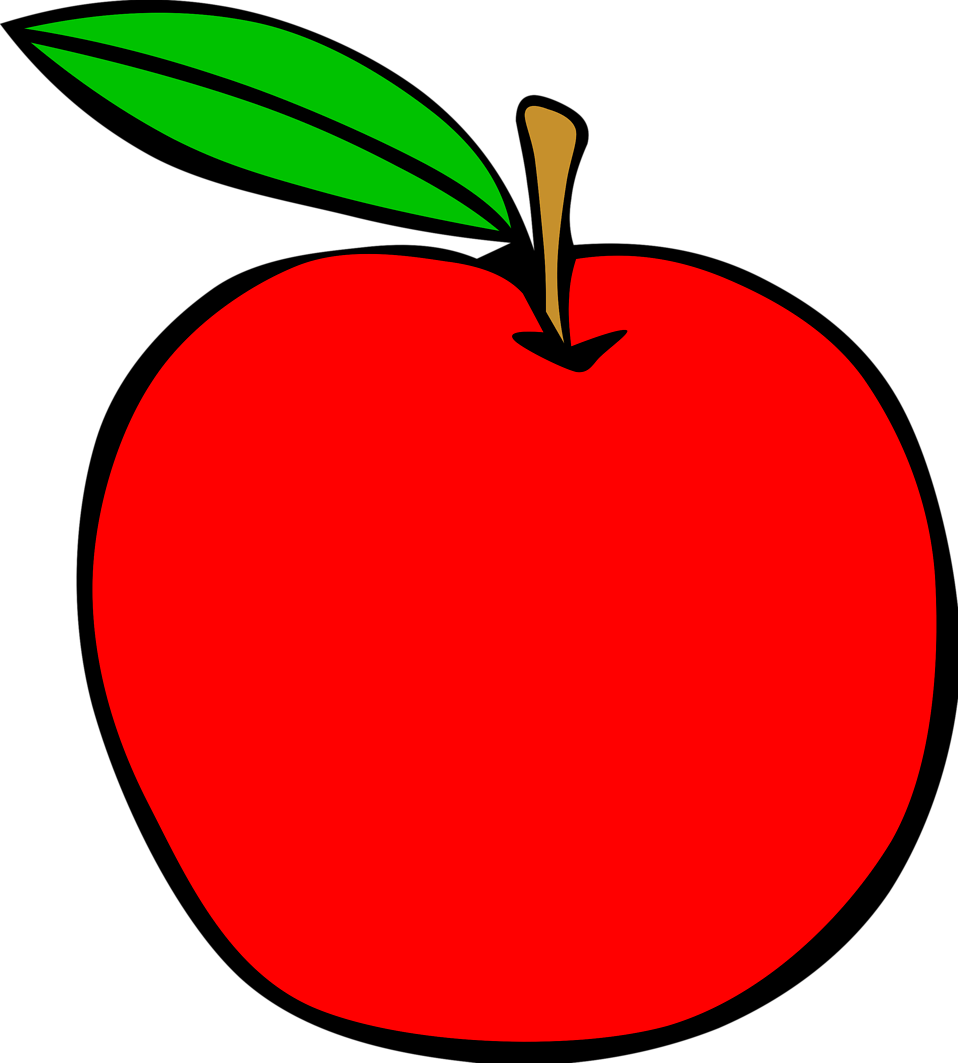 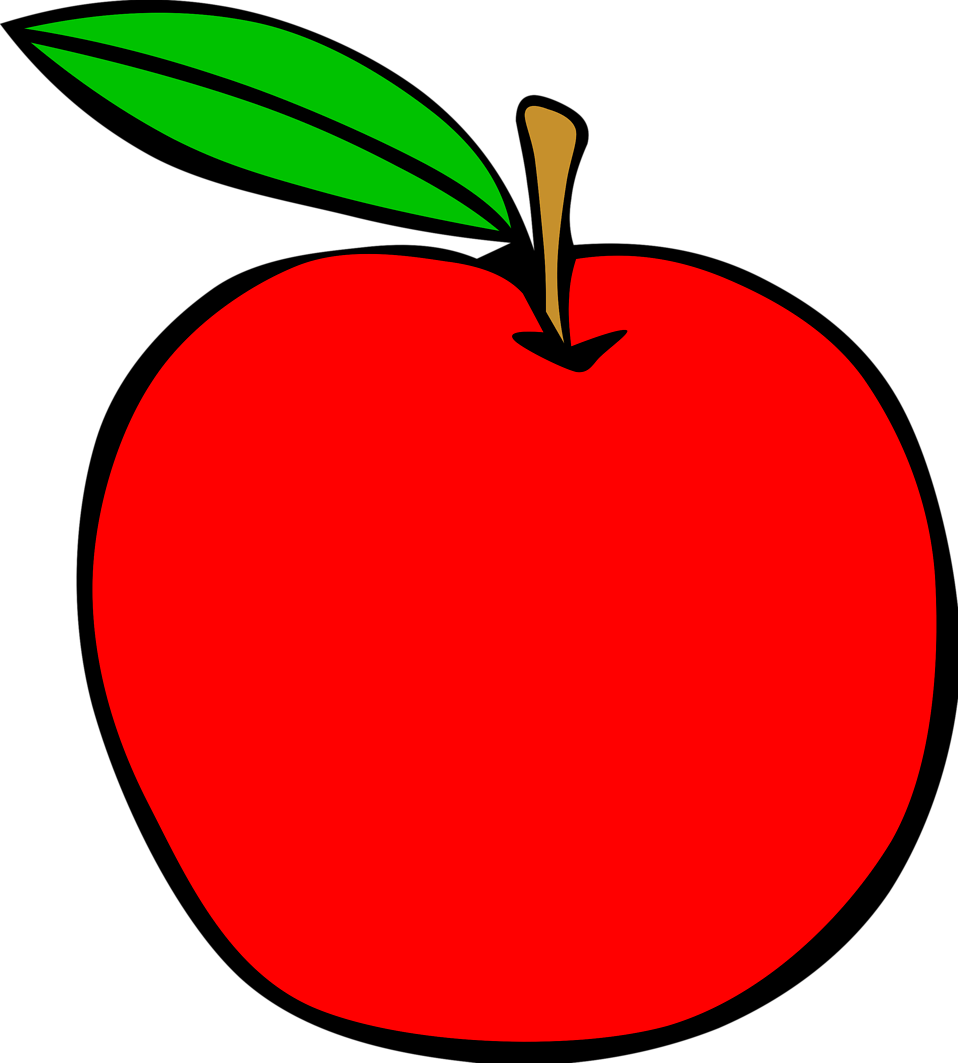 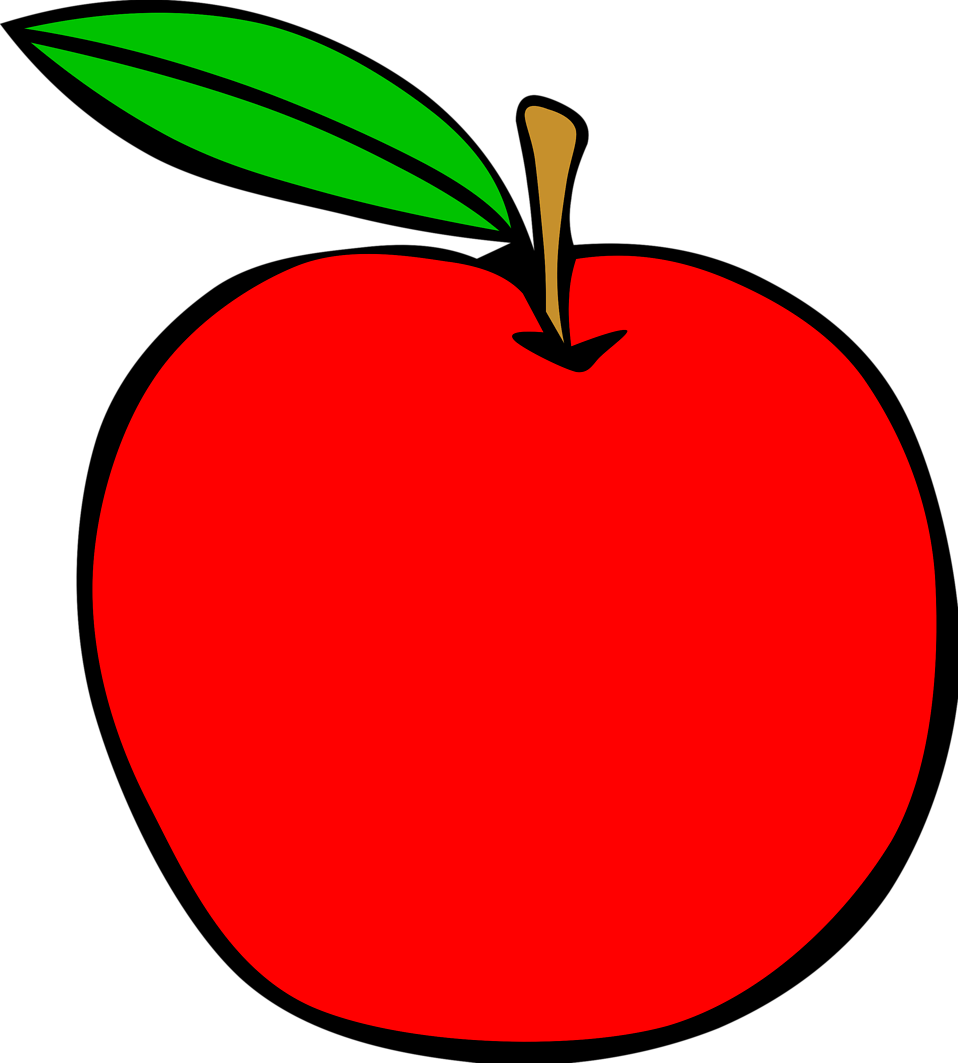 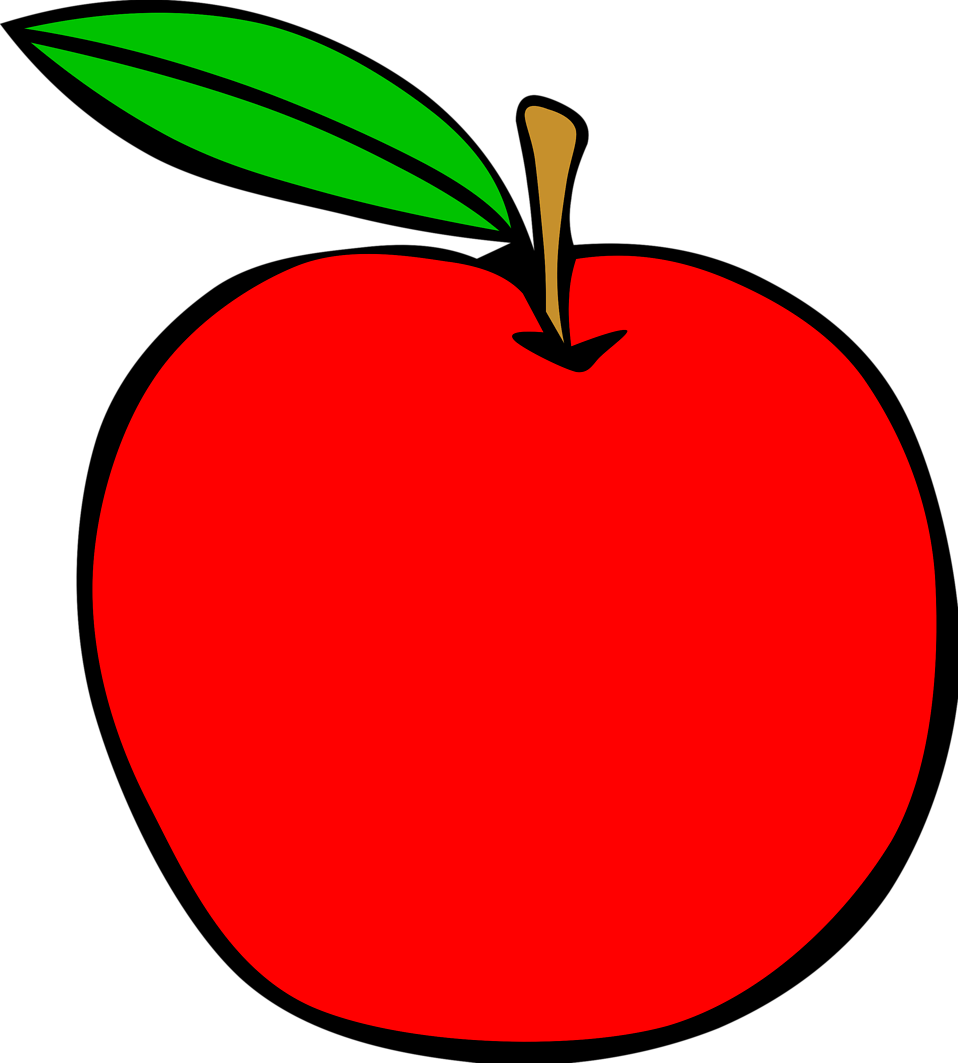 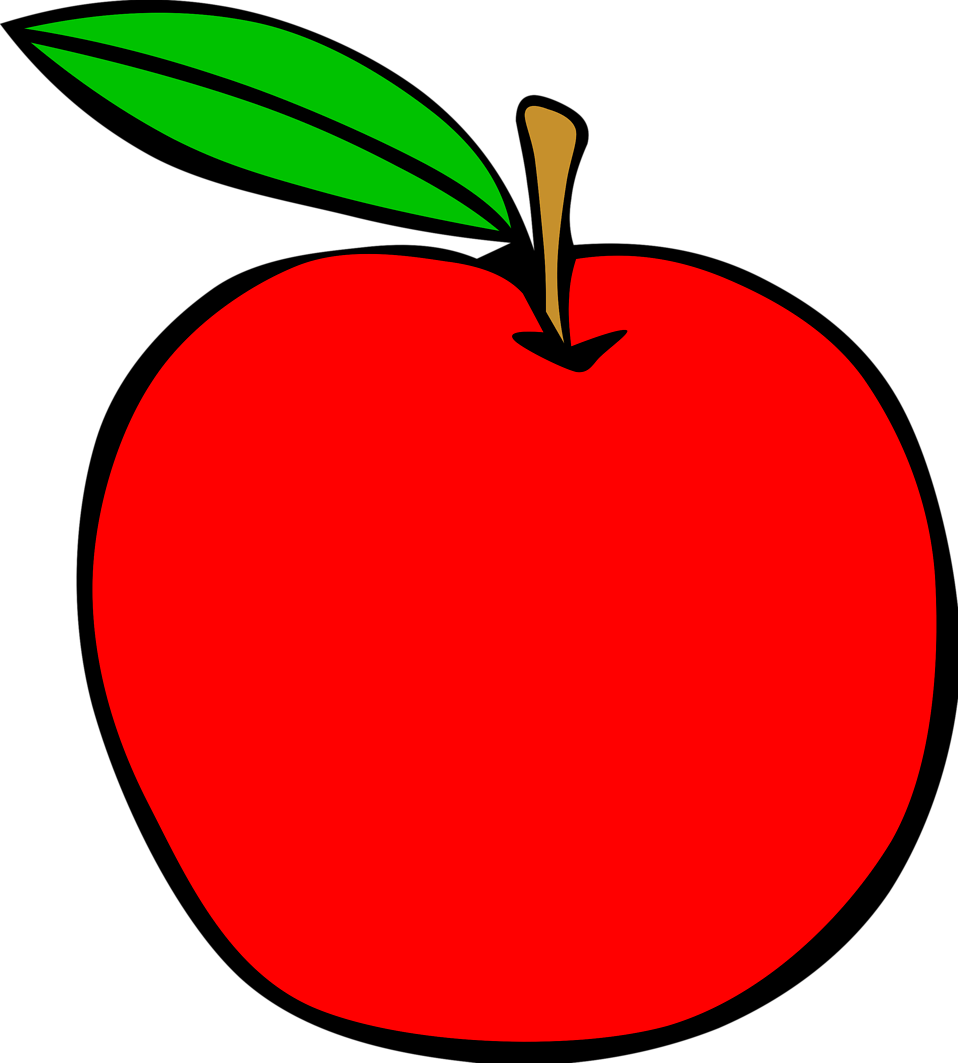 